Builders Club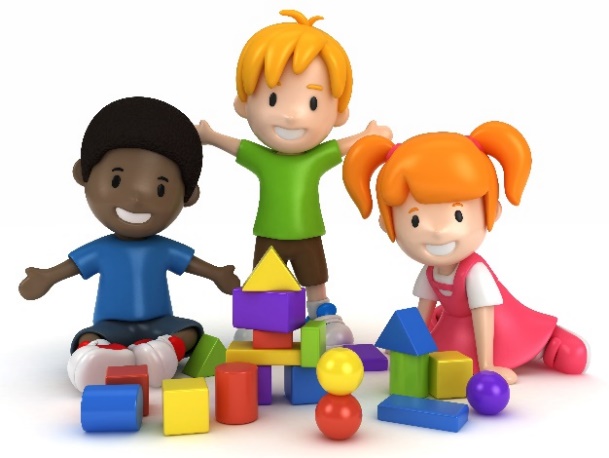 *Calling all K-2nd GradersBuilders Club is an after-school activity for K-2nd grade students filled with problem solving, imagination, self-expression, math skills, spatial sense and motor abilities, creativity, and social and emotional growth.*The Fall Session with Ms.Faison and Ms.Wall begins after Labor Day.*10 Sessions: Tuesdays or Thursdays after school till 4:00.Tuesdays ~  Sept. 12, 19, 26     Oct. 3, 17, 24, 31       Nov. 7, 14, 28Thursdays ~ Sept. 7, 14, 21, 28      Oct. 19, 26,     Nov. 2, 9, 16, 30Cost? - $150  Check/VENMO  Laura Faison/@Laura-Faison)  **When you pay, please put your child’s first and last name in the memo or the “What’s this for?” section in Venmo plus BC.  (ex.  Terri Wall BC)**Snacks are not provided.  Please send a snack from home.   Thank you!-------------------Please mark the Builders Club dates on your calendar.--------------Child’s Name						Grade/TeacherParents name/phone #					Car rider after BC or Tiger Club?Parent email						Tuesday or Thursday